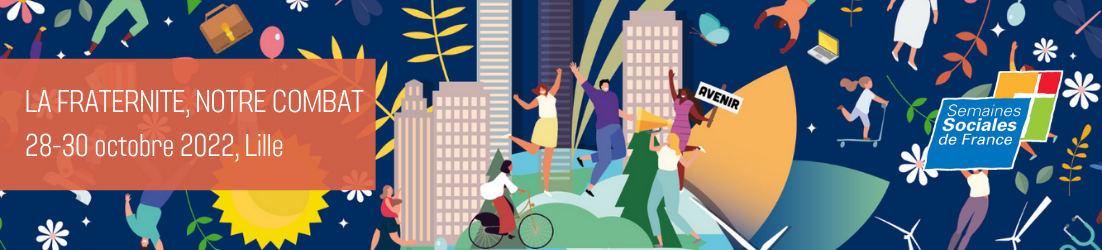 La 96e Rencontre des Semaines sociales de France aura lieu le week-end du 28 au 30 octobre 2022 sur le thème « La fraternité, notre combat ! Pour bâtir un avenir durable ». Elle se tiendra à l’Université catholique de Lille, dans le cadre de la biennale ECOPOSS, mais sera également entièrement accessible en ligne. Plus qu’une bonne intention généreuse, la Fraternité est le combat des Semaines Sociales de France. En osant l’année dernière « rêver l’avenir », les SSF avaient compris que la planète deviendrait un jour infréquentable si le lien social continuait de s’y déliter. Il nous faut donc réinventer nos modes de représentation démocratique mais aussi lutter pour que notre terre reste vivable et pacifiée. Afin de bâtir un avenir durable, il nous faut surtout réapprendre que nous sommes tous frères. Qu’elle soit chrétienne ou républicaine, la fraternité est au cœur de l’enjeu du Bien commun.Avec son riche programme de conférences, de tables-rondes, d’ateliers, d’intervenants, la Rencontre 2022 des Semaines sociales de France est un temps fort de formation et de débat pour tous ceux qui, par leur action et leur réflexion, cherchent à contribuer au bien commun. Informations et inscriptions sur www.ssf-fr.org.Informations pratiquesTarif : A Lille : 20 euros pour la Rencontre des Semaines sociales de France ainsi que tous les événements ECOPOSS, Gratuit pour les –de 25 ans. 100% en ligne+replay : 30 euros, - de 25 ans : 15 euros.Possibilité d’hébergement fraternel, prise en charge des enfantsDétails et inscriptions sur www.ssf-fr.orgQui sommes-nous ?Depuis 1904, les Semaines Sociales de France sont un lieu de formation et de débat pour l’ensemble de ceux qui, par leur action et leur réflexion, cherchent à contribuer au bien commun en s’appuyant sur la pensée sociale chrétienne. Toute l’année, les SSF proposent des événements et produisent des éléments de réflexion pour se former et débattre : une rencontre annuelle, des conférences-débats, une rencontre dédiée aux jeunes, une Lettre trimestrielle, des tribunes, etc.Marie Leduc  -  marie.leduc@ssf-fr.org - 01 74 31 49 54